Actividades SugeridasOBJETIVO DE APRENDIZAJE OA_19DESCRIPCIÓN DE LA ACTIVIDADESMedir longitudes con unidades estandarizadas (m, cm, mm) en el contexto de la resolución de problemas.3. Realizan mediciones en segmentos de figuras 3D construidos. Por ejemplo, construyen un cono con cartulina y miden su altura y la longitud de su base. Al respecto, registran los procedimientos usados de manera comprensible.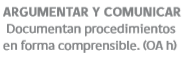 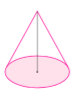 